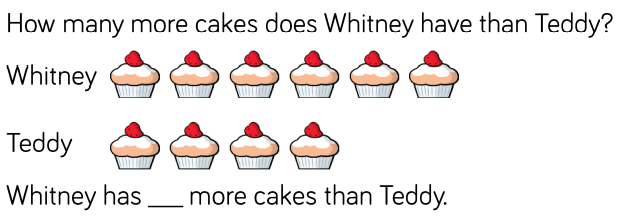 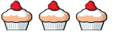 What’s the difference between 20 and 16?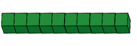 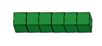      The difference between 20 and 16 is _____     20 – 16 =   Eva has 17 sweets and Mo has 13 sweets.How many more sweets does Eva have?Eva has ____ more sweets than Mo.The difference between 17 and 13 is ____Joe has 19 stickers and Bill has 7 stickers.How many more stickers does Joe have?Joe has ____ more stickers than BillThe difference between 19 and 7 is ____Two numbers have a difference of 4The larger number is less than 20.What could the two numbers be?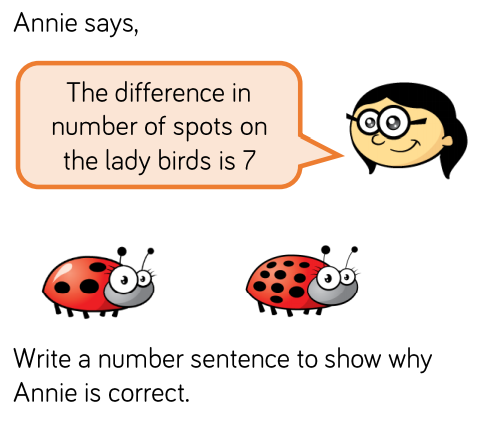 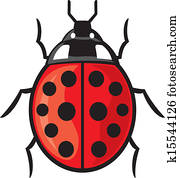 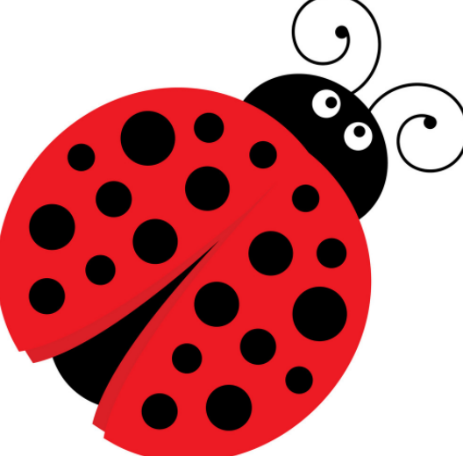 Write a number sentence to show why Annie is correct.True or False?Rosie says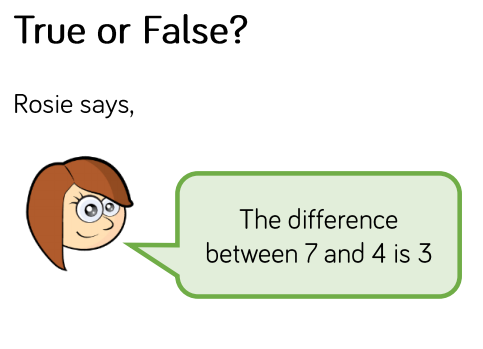 How do you know?12.01.2021	Level 2LI: To find the difference between two numbersSteps to success:I can find the difference by solving problems using numbers up to 10. (Level 1)I can find the difference by solving problems using 1 and 2 digit numbers. (Level 2)I can find the difference by solving problems using the most efficient method to help me. (Level 3)  Reasoning and problem solving: can you explain your answers?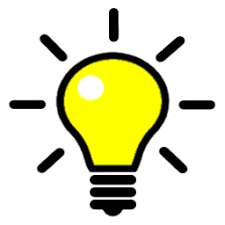 